Мастер-класс«Составление рассказов по сюжетной картинке»Галустян К.Ю.Дата публикации: 5.04.2019г.Цель: Повышение компетентности педагогов в обучении детей составлению творческих рассказов по картине, развитие фантазии и творческого воображения у детей.Задачи:-Познакомить педагогов с разными видами творческой речевой деятельности детей при работе с картиной.-Побудить педагогов к использованию технологии ТРИЗ в обучении старших дошкольников составлению творческих рассказов по картине.1 часть. Приветствие-Добрый день, уважаемые коллеги, рада приветствовать вас на мастер – классе «Обучение детей составлению рассказов по сюжетной картине с использованием технологии ТРИЗ».2 часть. Теория.Для успешной подготовки ребенка к школе во все без исключения программы воспитания и обучения дошкольников включен раздел по формированию умений самостоятельно составлять рассказ по сюжетным картинам.Методика составления творческого рассказа по картине предназначена для обучения детей 3,5-7 лет. Освоение обобщенных способов составления творческих рассказов по картине происходит по этапам и выглядит как система игр со всей группой или с подгруппами детей в течение двух недель.Есть игры как с изображенным на картине объектом, так и в целом по содержанию всей картины. Часть игр направлена на обучение ребенка описательному рассказыванию, часть — опосредованно касается содержания картины и направлена на развитие воображения.Сформированные у детей умения систематизировать, классифицировать, прогнозировать и преобразовывать в дальнейшем могут использоваться ими при построении собственных рассказов.Общие требования к организации работы с картиной1. Работы по обучению детей творческому рассказыванию по картине рекомендуется проводить начиная со 2-й младшей группы детского сада.2. При подборе сюжета необходимо учитывать количество нарисованных объектов: чем младше дети, тем меньше объектов должно быть изображено на картине.3. После первой игры картина оставляется в группе на все время занятий с ней (две-три недели) и постоянно находится в поле зрения детей.4. Игры могут проводиться с подгруппой или индивидуально. При этом не обязательно, чтобы все дети прошли через каждую игру с данной картиной.5. Каждый этап работы (серия игр) следует рассматривать как промежуточный. Результат этапа: рассказ ребенка с использованием конкретного мыслительного приема.6. Итоговым можно считать развернутый рассказ дошкольника, построенный им самостоятельно с помощью усвоенных приемов.На каждом этапе работы по картине детям предлагается алгоритм мыслительных действий, помогающий ребенку в составлении рассказа. 3 часть. Практическая деятельность.Давайте рассмотрим некоторые игровые приемы обучения творческому рассказыванию на примере картины «Собака со щенятами».1 этап: Определение состава картины2 этап: Установление взаимосвязей между объектами3 этап: Описание восприятия картины с точки зрения различных органов чувств4 этап: Составление рассказов от лица разных героев5 этап: Создание рассказов-фантазий с использованием приема перемещения объектов во времениЦель: формирование умений детей представлять выбранный на картине объект с точки зрения его прошлого или будущего и придумывать рассказ, используя в нем словесные обороты, характеризующие временные отрезки (до того, как. ; после того, как. ; утром. ; потом. ; в прошлом; в будущем; днем; ночью; зимой; летом; осенью; весной.).4часть. Заключение.Сегодня я познакомила вас только с частью этапов работы над картиной. Если вас заинтересовала данная методика, вы можете подробно ознакомиться с ней самостоятельно.Используя данную методику, решается задача обучения составлению детьми творческих рассказов по сюжетной картине через интеграцию коммуникативной и продуктивной видов деятельности.Такой подход ведет к формированию устойчивого интереса дошкольника к созданию собственного речевого продукта.«Уважаемые коллеги! Прошу вас оценить мероприятие, заполнив таблицу, используя выражения «да», «нет», «частично». Заранее благодарю!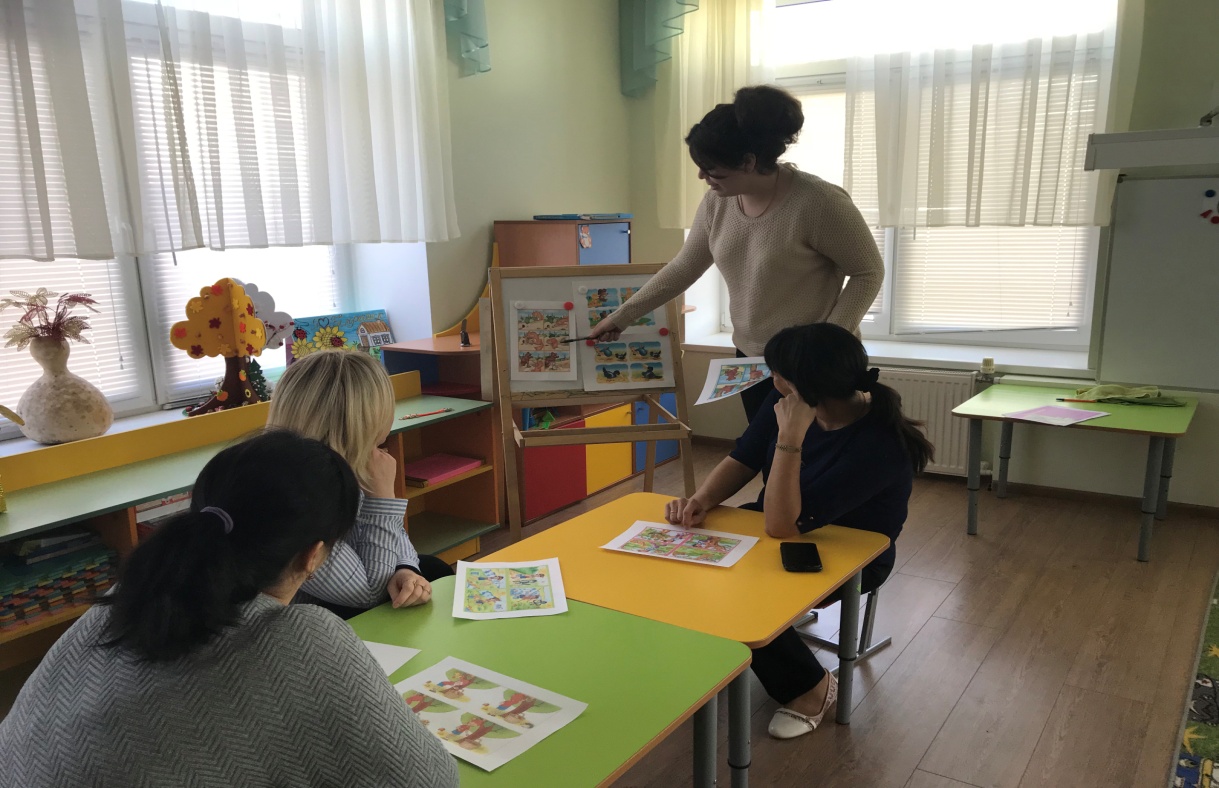 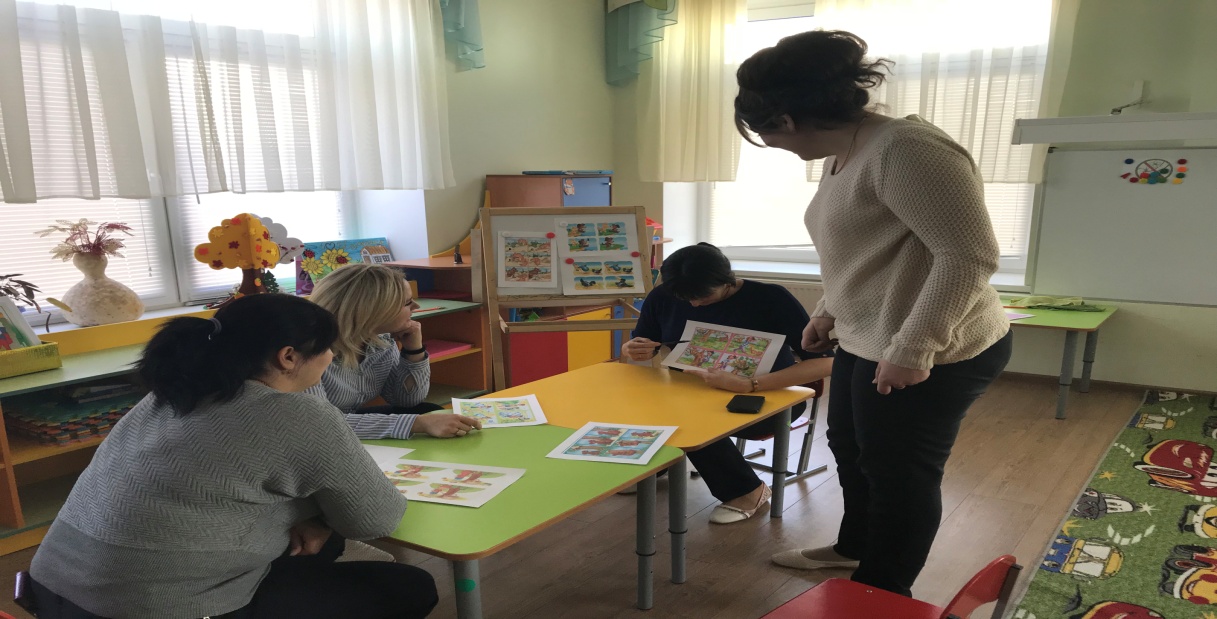 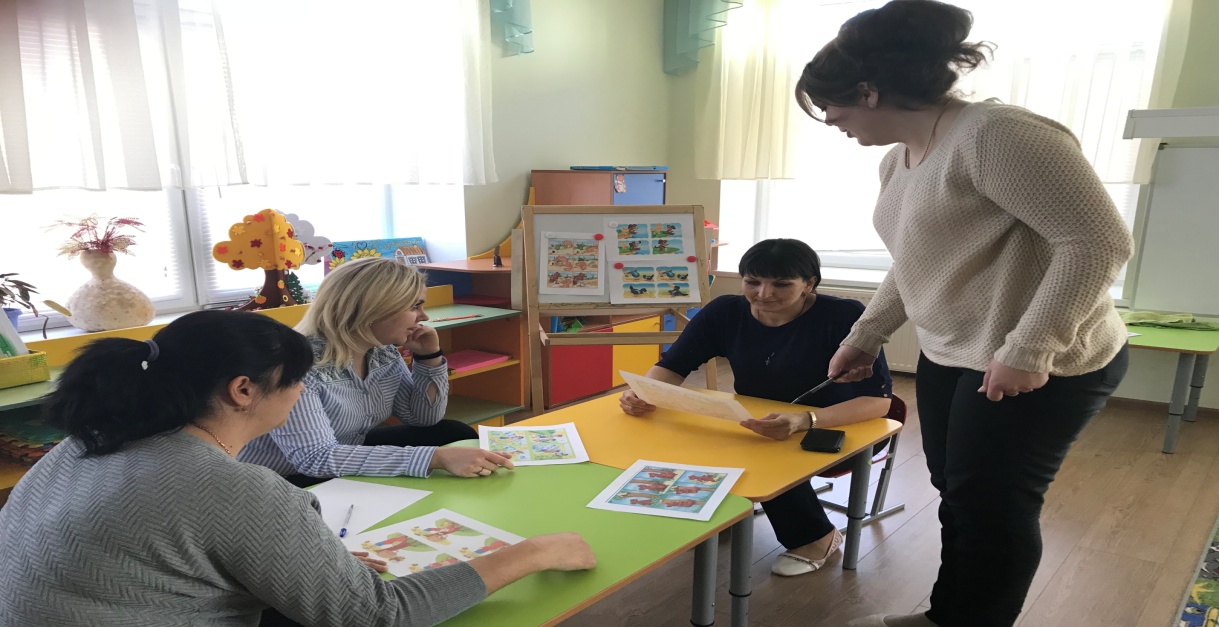 Удовлетворён(а) сегодняшней работойПолучил(а) теоретические и практические знанияМогу проектировать педагогическую деятельность по данной темеПодпись